Criminal JusticeBachelors of ScienceNAME___________________________________________________Minor:				 (36-38 elective credits)Check off what you have taken:	1st Year Requirements									              General Education:2nd Year RequirementsMake sure you have at least 15 credits (5 courses min).To complete a full schedule fill in with:General Education Courses (Directions or Connections)Minor coursesOther courses of interestSCHEDULE WORKSHEETPIN#________________________________	Registration Date: 	______at 9:00AM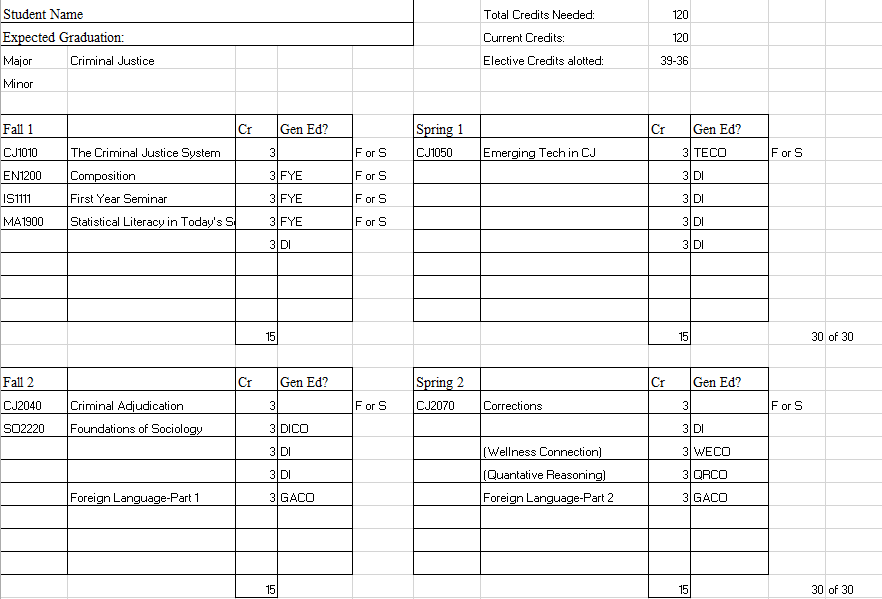 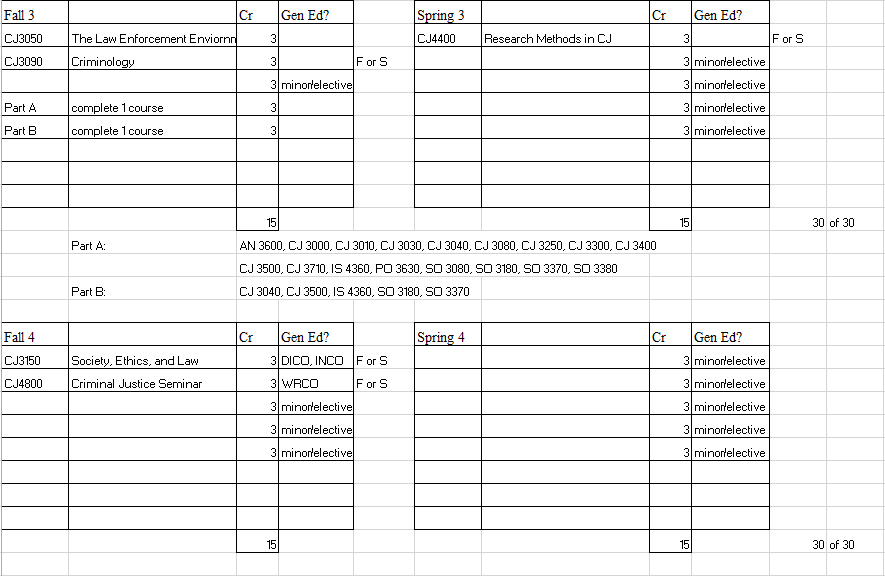 1ST Year Experience CoursesRequired1ST Year Experience CoursesRequiredYear 1Major Required CoursesYear 1Major Required CoursesEN1400CompositionCJ1020Criminal Justice in ActionMA2300Statistics ICJ1060Technology in CJIS1111First Year SeminarAttribute12Creative Thought DirectionPast & Present DirectionScientificInquiryDirectionSelf &Society DirectionWellnessConnectionYear 2Major Required CoursesYear 2Major Required CoursesCJ2045Criminal ProcedureCJ2075CorrectionsCJ or SO 2080Crime and CriminalsCJ2090Criminal LawCourse #GenEdTITLECr.CRNDaysTimes12345